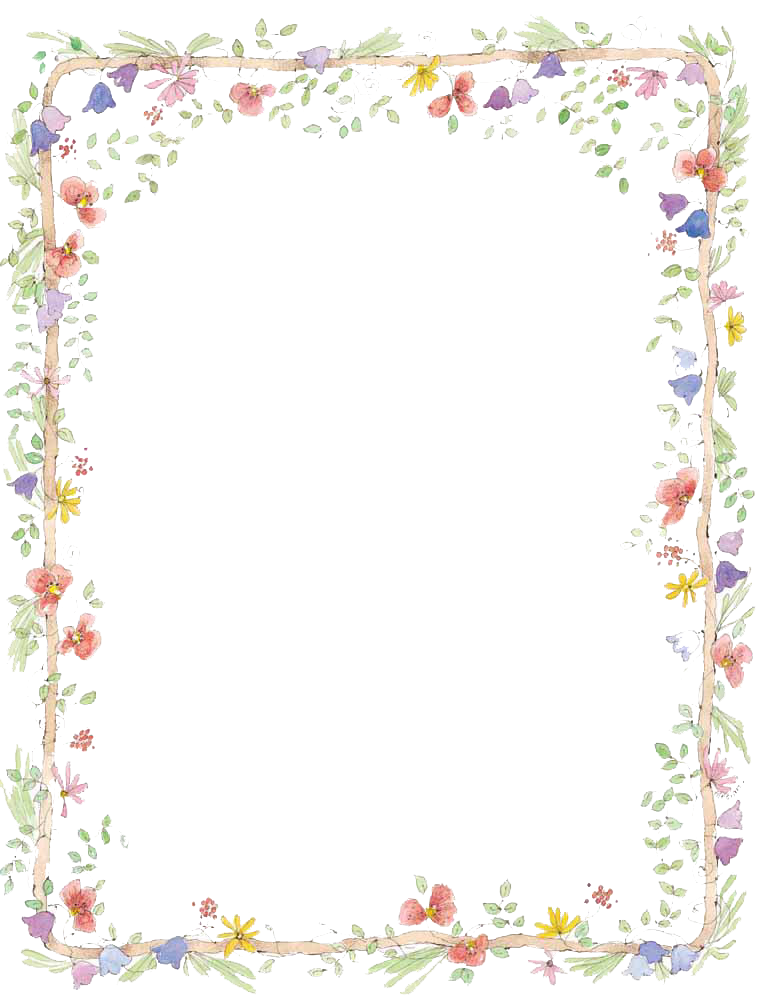 KindnessKindness is a beautiful bright colourMaybe yellow, white, the blue of the seaThe orange of the sunriseThe pink of the sunset.It is soft but yet strongShe holds us lovingIn a warm embraceAnd whispers – ‘you are enough’She is your favourite teddyA mug of hot chocolateA warm cosy bedIn which to lay your headShe is a kind smileA warm thank youA questioningCan I help you?Your mother’s Grandmother’s or a dear friend’sWarm embraceA hug when you are feeling sadA kind word when all seems badSo practice a little kindness each day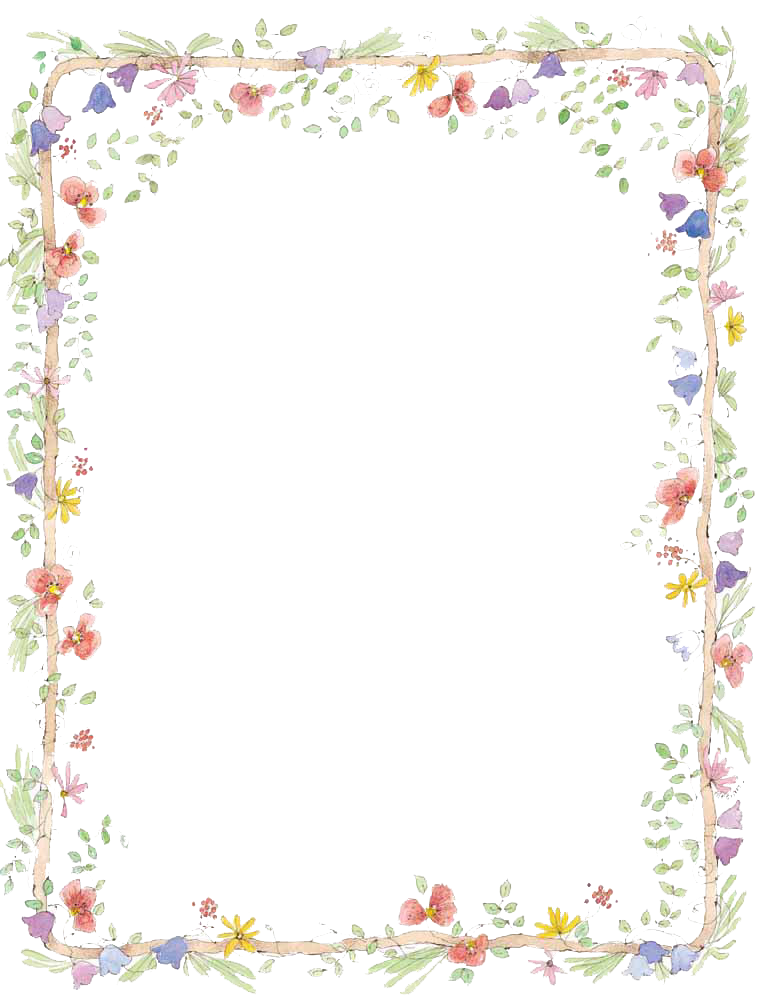 In any or all of these waysAnd watch your lifeFlourish and growAs you spread kindness to all those you know.Paula Juliet Carolan15th January 2021.